PARTS OF THE LEAFPARTS OF THE LEAF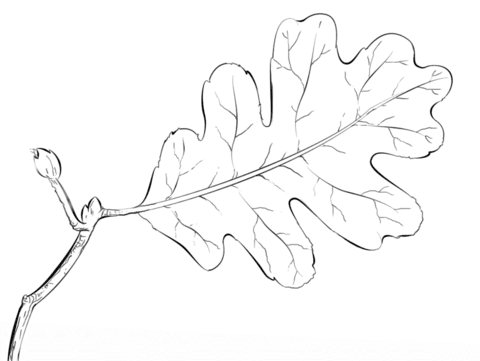 PETIOLEMARGINBLADEVEINSMIDRIBSTIPULEPETIOLEMARGINBLADEVEINSMILDRIBSTIPULE